Publicado en Barcelona el 28/05/2024 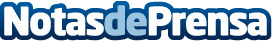 Las viviendas de uso turístico en España aumentaron un 9,2% en el último año, con 351.389 apartamentosAnte este escenario de crecimiento y diversificación del sector turístico, net2Rent emerge como la solución más completa para la gestión de alojamientos de alquiler vacacionalDatos de contacto:Carlos Tostedeon931929647Nota de prensa publicada en: https://www.notasdeprensa.es/las-viviendas-de-uso-turistico-en-espana Categorias: Nacional Inmobiliaria Madrid Cataluña Canarias Turismo http://www.notasdeprensa.es